Аннотация к рабочей программепо литературному чтению на родном (русском) языке 1-4 классы Рабочая программа по литературному чтению на родном (русском) языке для 1-4 классов составлена на основе:1.       Федерального закона от 29.12.2012 N 273-ФЗ (ред. от 31.07.2020) "Об образовании в Российской Федерации" (с изм. и доп., вступ. в силу с 01.09.2020)2.       Федерального государственного образовательного стандарта начального общего образования, утвержденного приказом Министерства образования и науки РФ от 06 октября 2009 года № 373 (в ред. приказов от 26 ноября 2010 г. № 1241, от 22 сентября 2011 г. № 2357, от 18 декабря 2012 г. № 1060, от 29 декабря 2014 г. № 1643, от 18 мая 2015 № 507, от 31 декабря 2015 г. №1576, от 11 декабря 2020 №712).).3.       Примерной основной образовательной программы начального общего образования (одобрена решением федерального учебно-методического объединения по общему образованию (протокол  от 8 апреля 2015 г. № 1/15)4.       Основной образовательной программы начального общего образования МБОУ «СОШ №3 г. Красноармейска Саратовской области имени дважды Героя Советского Союза Скоморохова Н.М.»Основная цель курса — помочь ребенку стать читателем: подвести к осознанию богатого мира отечественной и зарубежной детской литературы, обогатить читательский опыт. Развитие читателя предполагает овладение основными видами устной и письменной литературной речи: способностью воспринимать текст произведения, слушать и слышать художественное слово, читать вслух и молча, понимать читаемое не только на уровне фактов, но и смысла (иметь свои суждения, выражать эмоциональное отношение); воссоздавать в своем воображении прочитанное (представлять мысленно героев, события) и уметь рассказывать текст произведения в разных вариантах — подробно, выборочно, сжато, творчески с изменением ситуации.Задачи курса «Литературное чтение на родном (русском) языке»:·         обеспечивать полноценное восприятие учащимися литературного произведения, понимание текста и специфики его литературной формы;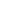 ·         научить учащихся понимать точку зрения писателя, формулировать и выражать свою точку зрения (позицию читателя);·         систематически отрабатывать умения читать вслух, молча, выразительно, пользоваться основными видами чтения (ознакомительным, изучающим, поисковым и просмотровым);·         включать учащихся в эмоционально-творческую деятельность в процессе чтения, учить работать в парах и группах;·         формировать литературоведческие представления, необходимые для понимания литературы как искусства слова;·         расширять круг чтения учащихся, создавать «литературное пространство», соответствующее возрастным особенностям и уровню подготовки учащихся и обеспечивающее условия для формирования универсальных учебных действий. Читательское пространство в нашей программе формируется произведениями для изучения на уроке (даны в учебнике), для дополнительного чтения (в учебной хрестоматии), для самостоятельного чтения по изучаемой теме или разделу (в рубрике «Книжная полка» в конце изучаемого раздела или нескольких разделов).МЕСТО ПРЕДМЕТА  В УЧЕБНОМ ПЛАНЕНа изучение литературного чтения на родном (русском) языке с 1 по 4 класс отводится по 1 часу еженедельно 1 класс – 33 часа;  2-4 класс- 34 часа.